Webinar on DNA Mixtures: A NIST Scientific Foundation Review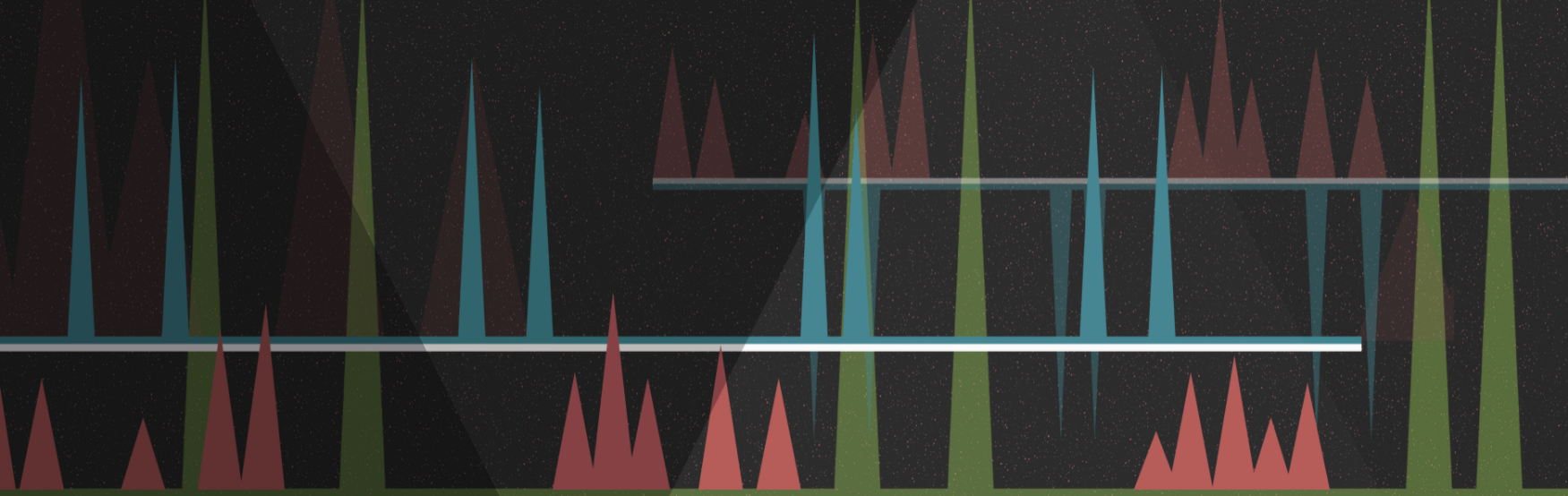 July 21, 2021Ms/Mr. xxxxxx
Email:RE: Certificate of AttendanceDear Ms/Mr. xxxxx,This is confirming that xxxxxxx registered to attend the Webinar on DNA Mixtures: A NIST Scientific Foundation Review held on July 21, 2021. Please note that NIST did not confirm attendance for the entire three-hour event. Please feel free to contact me if you have any further questions.Sincerely,John M. Butler
Title: NIST Fellow & Special Assistant to the Director for Forensic Science
National Institute of Standards and Technology
100 Bureau Drive, Mailstop 4701
Gaithersburg, MD 20899
Email: john.butler@nist.gov